Name _______________________________________________Date ___________________Adds and Subtracts within 5 with automaticity (June)3+2= ___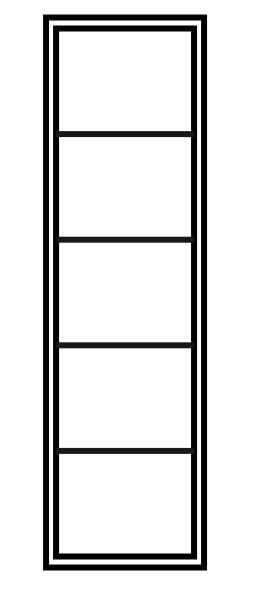 0+5= ___ 2+2=__1+3=__1+2= __	4+1=__    0+5=__			3+1=__	4-1=__	5-2= __3-2=__4-2=__2-1= __4-0=__5-4=__3-3=__